Проведение Спартакиады допризывной и призывной молодёжи	12 марта 2022 года в рамках проведения Спартакиады допризывной и призывной молодёжи состоялись соревнования по плаванию в бассейне «Нептун»: участие приняли 200 учащихся общеобразовательных школ и СПО города Волгодонска.	Спартакиада проводится с целью подготовки юношей к службе в рядах Российской Армии и привлечения молодежи к занятиям физической культурой и спортом.	Руководство проведением Спартакиады осуществляет Спорткомитет г. Волгодонска и МАУ «СК «Содружество», в программу Спартакиады входят следующие виды: полиатлон (стрельба из пневматической винтовки, плавание-50м, метение гранаты, бег-100м, бег-3000м, прыжок в длину с места, подтягивание на перекладине). Соревнования по военной подготовке (разборка и сборка автомата на время, строевая подготовка в составе команды) и военизированная эстафета.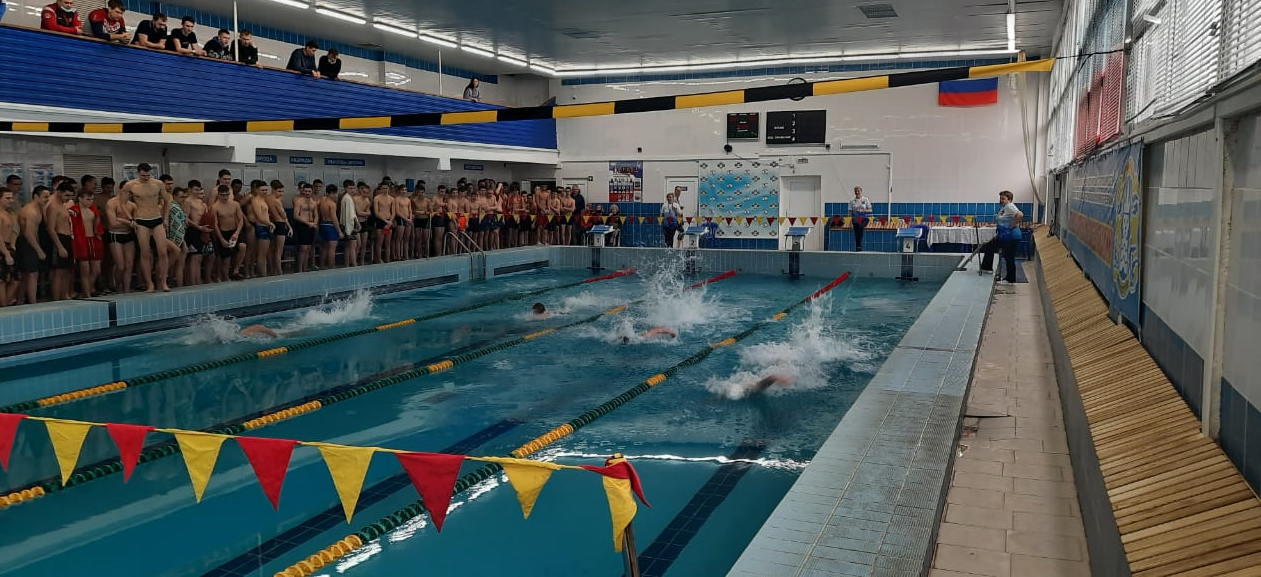 